Publicado en   el 24/09/2014 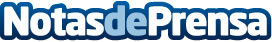 Gallardón, un mandato cargado de polémicas reformasDatos de contacto:Nota de prensa publicada en: https://www.notasdeprensa.es/gallardon-un-mandato-cargado-de-polemicas Categorias: Derecho http://www.notasdeprensa.es